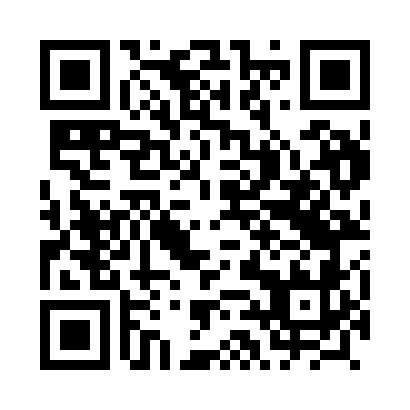 Prayer times for Lukowice, PolandWed 1 May 2024 - Fri 31 May 2024High Latitude Method: Angle Based RulePrayer Calculation Method: Muslim World LeagueAsar Calculation Method: HanafiPrayer times provided by https://www.salahtimes.comDateDayFajrSunriseDhuhrAsrMaghribIsha1Wed2:485:291:006:098:3111:002Thu2:475:271:006:108:3311:043Fri2:465:251:006:118:3511:054Sat2:455:241:006:128:3711:065Sun2:455:2212:596:138:3811:076Mon2:445:2012:596:148:4011:077Tue2:435:1812:596:158:4211:088Wed2:425:1612:596:168:4311:099Thu2:425:1412:596:178:4511:0910Fri2:415:1312:596:188:4711:1011Sat2:405:1112:596:198:4811:1112Sun2:395:0912:596:208:5011:1113Mon2:395:0812:596:218:5211:1214Tue2:385:0612:596:228:5311:1315Wed2:375:0412:596:238:5511:1416Thu2:375:0312:596:248:5611:1417Fri2:365:0112:596:258:5811:1518Sat2:365:0012:596:259:0011:1619Sun2:354:5812:596:269:0111:1620Mon2:354:5712:596:279:0311:1721Tue2:344:5612:596:289:0411:1822Wed2:344:541:006:299:0511:1823Thu2:334:531:006:309:0711:1924Fri2:334:521:006:319:0811:2025Sat2:324:511:006:319:1011:2026Sun2:324:491:006:329:1111:2127Mon2:324:481:006:339:1211:2228Tue2:314:471:006:349:1411:2229Wed2:314:461:006:349:1511:2330Thu2:314:451:006:359:1611:2331Fri2:304:441:016:369:1711:24